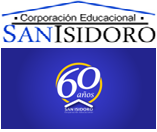 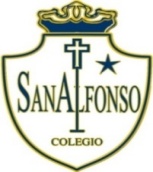 CURSO: 3º BTrabajo individual pedagógico N°2LENGUA Y LITERATURA - Profesor Ángel RamírezSi la Literatura es hacer arte con las palabras, entonces elabora una mini hemeroteca (Fragmentos de prensa, revistas, publicidades, etc.)  con 3 recortes de textos literarios y 3 recortes de textos no literarios, según tu propio criterio. La idea es descubrir las diferencias de estos dos tipos de textos. Pégalos en una hoja de tu cuaderno.MATEMÁTICA – Profesores: Úrsula Cortés – Christian Pizarro.Realizar ejercicios de desarrollo (números imaginarios y complejos).Guía de ejercicios y guía complementaria.ED. CIUDADANA – Profesora Valeria GonzálezInstrucciones: En el contexto de estallido social del reciente 18 de Octubre de 2019 en Chile, se ha reflexionado en torno al rol del ciudadano en la democracia. Respecto a esto: 1.- Investigue qué es una democracia y qué es un ciudadano, cómo se relacionan y cómo esto se refleja en el estallido social.2.- A partir de esa información elabore: a) un sticker de whatsappb) un meme c) un pequeño informe o discurso sobre el tema, que se grabe en un video corto (mínimo 1 minuto, máximo 3 minutos) 3.- Todo el material debe reflejar lo que investigó sobre el tema. 4.- Se recibirá al whatsapp de la profesora +56989875822 el sticker, el meme, el discurso de lo que dirá en el video y el video mismo.INGLÉS – Profesor Guillermo OrdenesRealizar guía de trabajo (WORKSHEET N°2: MY FIRST JOB!!)FILOSOFÍA – Profesor Ángel RamírezRedacta un párrafo en tu cuaderno de 8 líneas para cada una de las dos preguntas filosóficas que se te hacen a continuación: 1.- ¿En qué sentido nos hace la muerte realmente humanos? 2.- ¿En qué sentido la muerte es inminente y no depende de la edad que tengamos? Opcionalmente, pueden consultar el capítulo 1 del libro: “Las preguntas de la vida” de Fernando Savater, disponible en:http://iutep.tec.ve/uptp/images/Descargas/materialwr/libros/FernandoSavater-LasPreguntasDeLaVida.pdfEDUCACION FÍSICA – Profesor Felipe YáñezRealizar guía anexaCIENCIAS PARA LA CIUDADANÍA – Profesora Virginia CasteroRealizar guía anexa (Virus)Módulos de la especialidad – Profesor Jorge Zavala.I.E.D.:	Revisar contenido y guía anexaI.M.E.E.C.: 	Revisar contenido y guía anexaM.M.E.S.E.: Revisar contenido y guía anexaE.P.E.  :	Revisar contenido y guía anexa